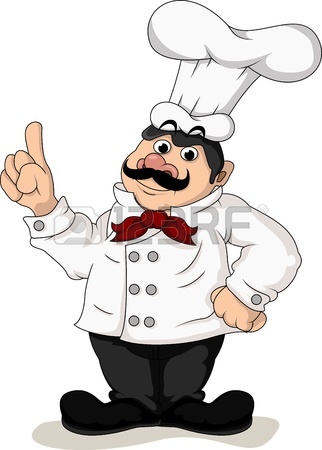 ALİ GÜVEN MESLEKİ VE TEKNİK ANADOLU LİSESİ UYGULAMA OTELİ EYLÜL AYI YEMEK LİSTESİYEMEK FİYATIMIZ: 18 TLMENÜLERİMİZDE DEĞİŞİKLİK OLABİLİR. 2 EYLÜL3 EYLÜL4 EYLÜL5 EYLÜL6 EYLÜLDOMATES ÇORBASI YOĞURT  ÇORBASI MERCİMEK ÇORBASIYEŞİL MERCİMEK ÇORBASI SEBZE ÇORBASIIZGARA KÖFTEFIRIN TAVUKET KAVURMAİZMİR KÖFTEETLİ KURU FASULYEŞEHRİYE PİLAVIFIRIN PATATES/BULGUR P. PİLAV SEBZELİ MAKARNAPİLAVSALATA/AYRANKAVUN/KARPUZMEŞRUBATFIRIN SÜTLAÇ CACIK9 EYLÜL10 EYLÜL11 EYLÜL12 EYLÜL13 EYLÜLEZOGELİN ÇORBASIBAMYA  ÇORBASITEL ŞEHRİYE ÇORBASIKREMALI MANTAR ÇORBASIMERCİMEK ÇORBASI ET HAŞLAMA (GOULASH)TAVUK IZGARAHÜNKAR BEĞENDİURFA KEBAPETLİ GÜVEÇ             SEBZELİ PİLAVFIRIN PATATES NAPOLITEN MAKARNA PİLAVBULGUR PİLAVI           TULUMBA TATLISI            SALATA/AYRANMEŞRUBAT SALATA/AYRANKAVUN/KARPUZ 16 EYLÜL17 EYLÜL18 EYLÜL19 EYLÜL20 EYLÜLHAVUÇ ÇORBASIDÜĞÜN  ÇORBASIEZOGELİN ÇORBASITANDIR ÇORBASIYOĞURT ÇORBASIAKÇAABAT KÖFTEPAPAZ YAHNİET WRAP TAVUK IZGARAROSTO KÖFTE/PÜREBULGUR  PİLAVIPİRİNÇ PİLAVISEBZE GRATEN FIRIN PATATESŞEHRİYE PİLAVISALATA/MEŞRUBATKEŞKÜLSALATA/AYRANSALATA/MEŞRUBATKAVUN/KARPUZ23 EYLÜL24 EYLÜL25 EYLÜL26 EYLÜL27 EYLÜLBAMYA ÇORBASIEZOGELİN ÇORBASISEBZE  ÇORBASIANTEP ÇORBASI   K. MERCİMEK ÇORBASIM.SOSLU TAVUKET STRAGANOFŞİŞ KÖFTEADANA KEBAP  ÇÖMLEK KEBABISEBZELİ PİLAV ŞEHRİYE PİLAVIPİRİNÇ PİLAVIBULGUR PİLAVIPORTUGUAZ MAKARNASALATA/AYRANTRİLEÇE SALATA/MEŞRUBATSALATA/AYRANPROFİTEROL